Unit 1 Lesson 13: Ecuaciones de multiplicaciónWU Cuál es diferente: Representaciones (Warm up)Student Task Statement¿Cuál es diferente?A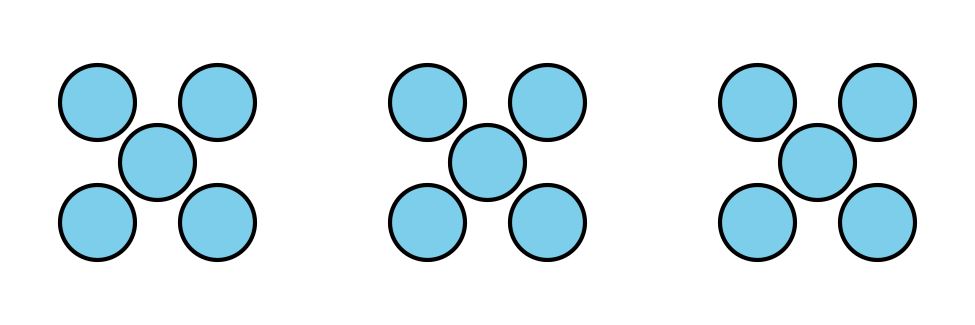 BCD1 ¿A cuál ecuación de multiplicación corresponde?Student Task StatementEncuentra una ecuación de la lista que represente cada situación, diagrama o dibujo. Escribe la ecuación. Prepárate para explicar tu razonamiento.1.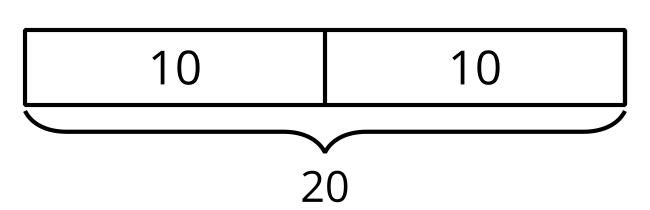 2.Andre tiene 5 pares de calcetines.3.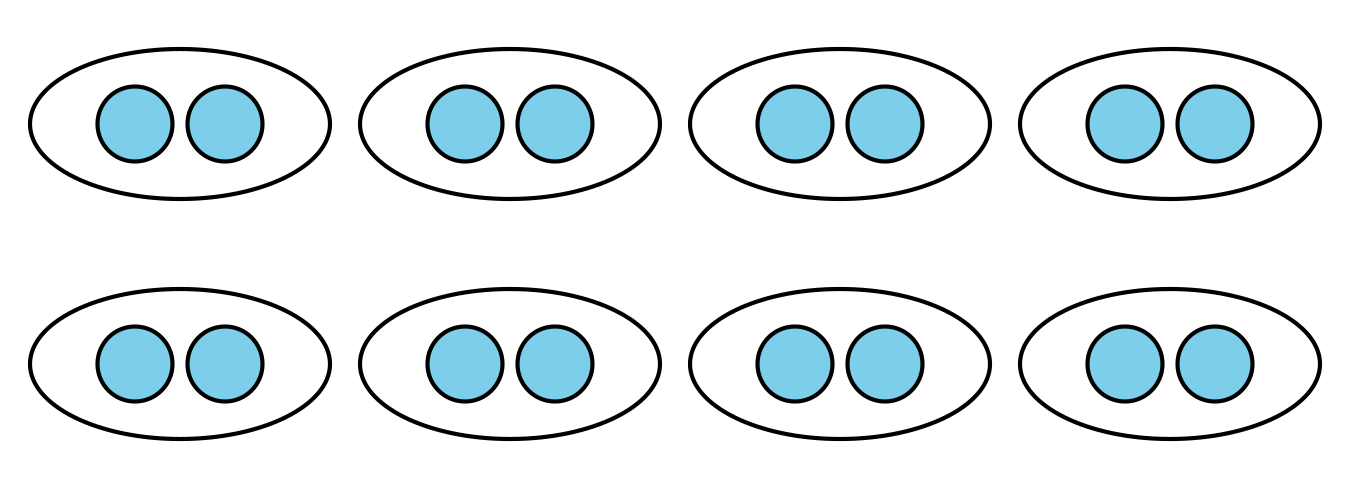 4.Había 6 manos sobre la mesa. Cada mano tenía 5 dedos.5.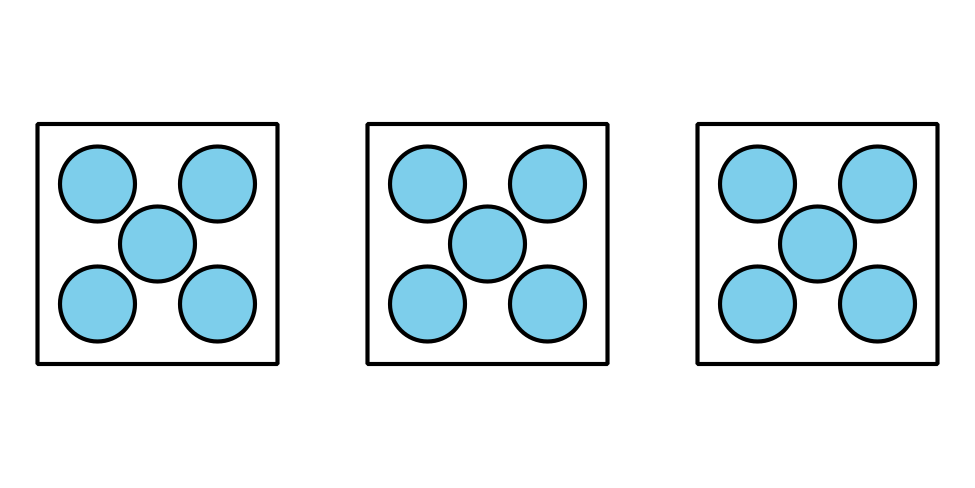 6.
 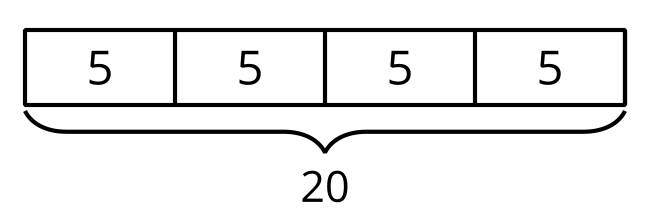 7.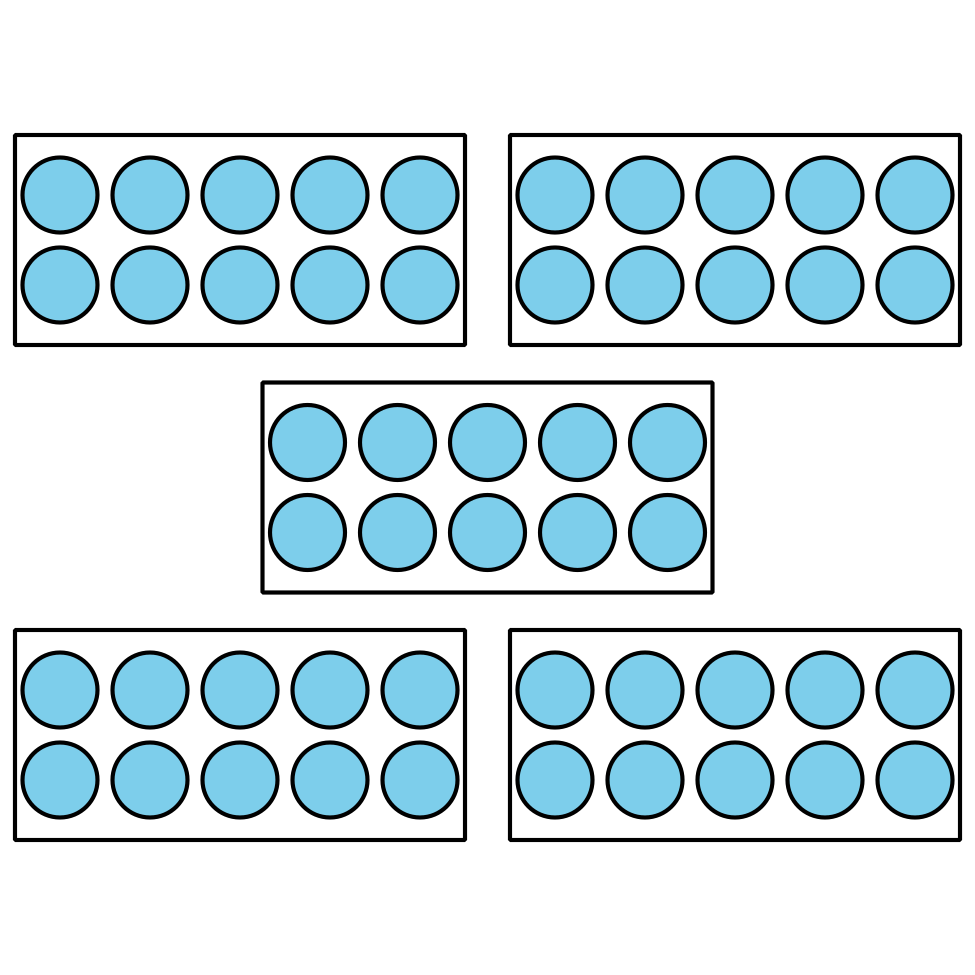 8.
 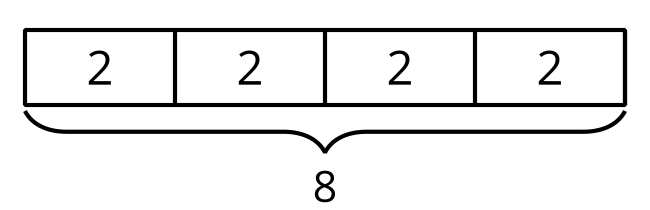 9.Había 4 cajas de marcadores. En cada caja había 10 marcadores.2 Escribamos ecuaciones de multiplicaciónStudent Task StatementEscribe una ecuación que represente cada situación, dibujo o diagrama. Prepárate para explicar tu razonamiento.Un paquete tiene 6 pares de calcetines.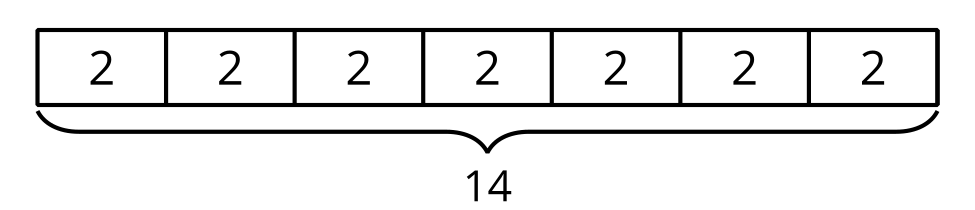 El cuaderno de Diego tiene 7 secciones. Cada sección tiene 10 páginas.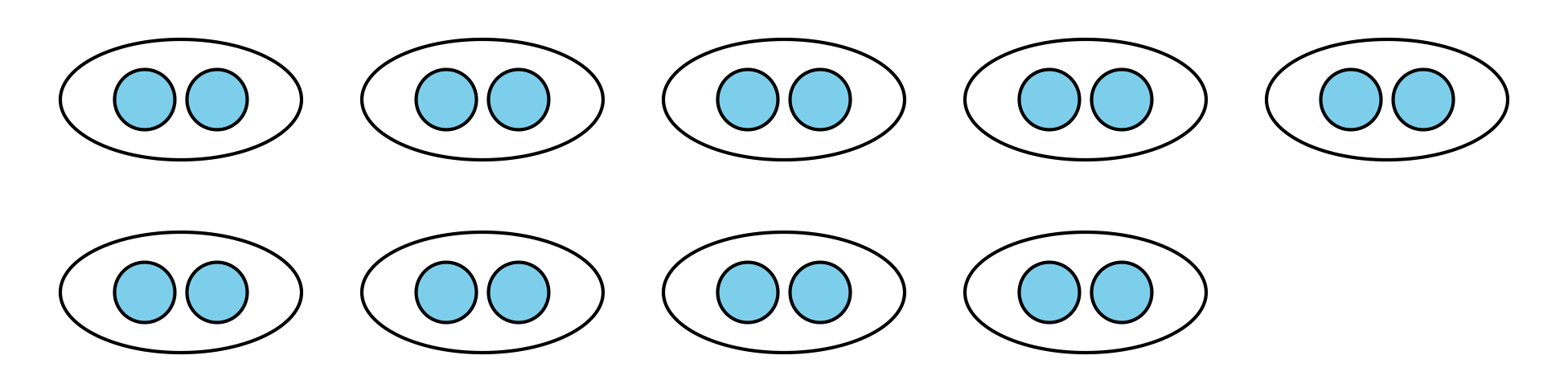 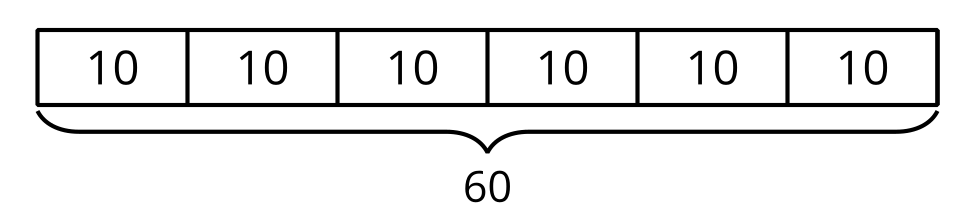 Elena tiene 4 bolsas de naranjas. En cada bolsa hay 5 naranjas.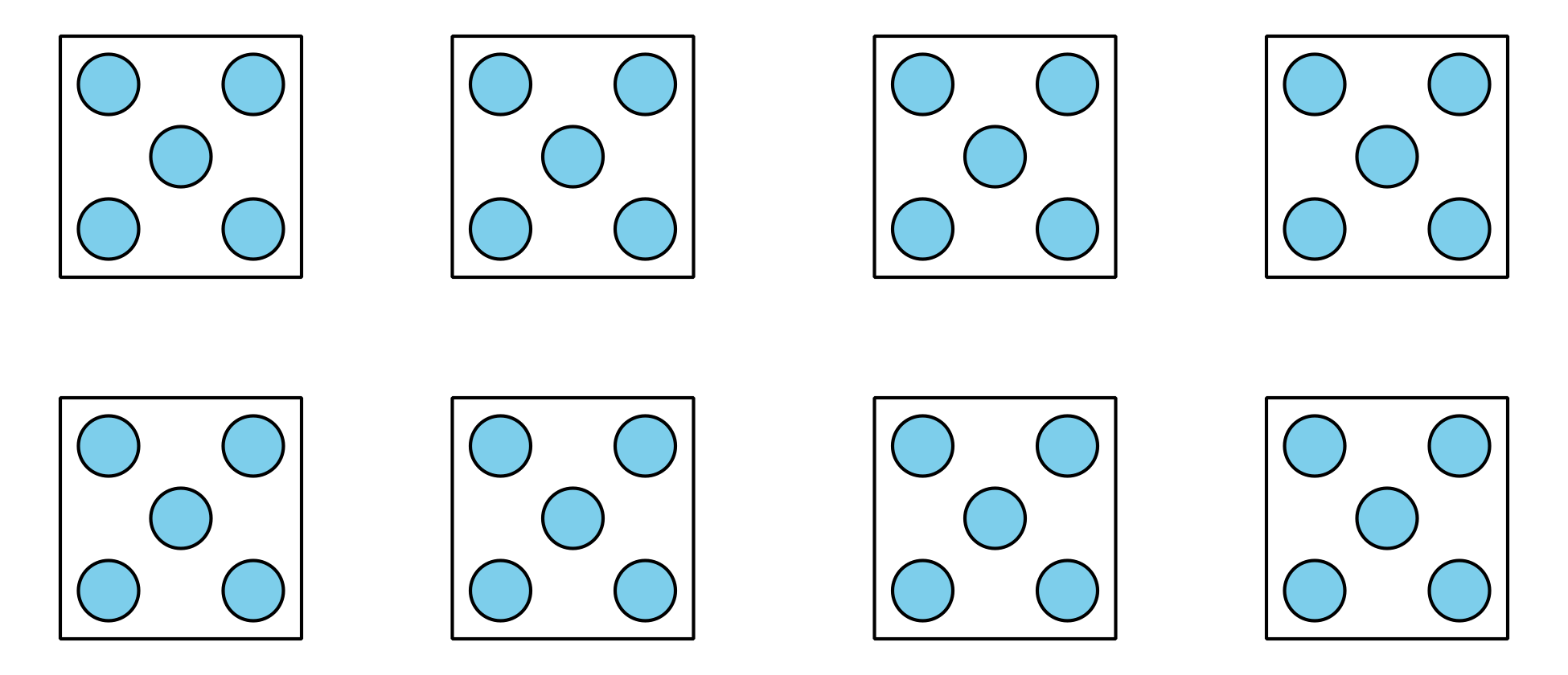 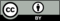 © CC BY 2021 Illustrative Mathematics®